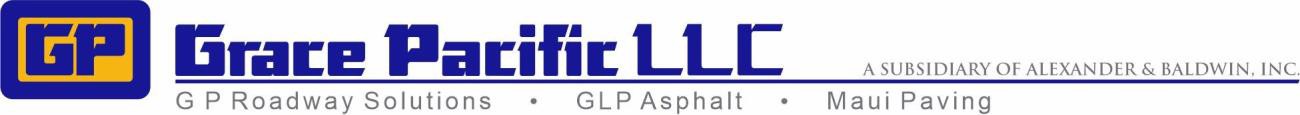 JOB OPPORTUNITYApply at https://www.gracepacific.com/employment or contact us at: careers@gracepacific.comNote: The above reflects essential information to describe the characteristics of the job and shall not be construed as a detailed list of all job requirements, nor shall it in any way limit the right of management to assign work or direct the work force.EOE / M / F / Vet / DisabledJOB INFORMATIONPOSITION TITLE:	HMA Plant Mechanic 1st Class	DATE: Sept. 3rd, 2021COMPANY:	Grace Pacific LLCDEPARTMENT:	HMA – Plants / Kauai	POSTING: 2021 - 070REPORTS TO:	Asphalt Plants Operations ManagerAddress: 1000 Quarry Road, Eleele, HI 96705PRINCIPAL DUTIESDiagnose and repair mechanical, electrical, and hydraulic problems in Asphalt Plants and associated equipment.Inspect, replace parts and perform adjustments to keep equipment in good working order.Alert Management of potential problems with plants or equipment which could impact production and plant longevity. Advise when replacement parts are needed.Update management on job status, potential delays with repairs and any safety issues.Utilize company resources including parts, supplies, tools and equipment safely and efficiently.Complete assigned tasks as quickly as possible to achieve maximum plant production.Prepare written reports, records and requisition requests as required and turn in to supervisor daily.Familiar with fabrication and welding diagrams.Comply with all OSHA, & GP Safety and Hazard Recognition Programs.Perform other duties as assigned. May be required to perform repairs on rolling stock equipment and facilities as needed/qualified.PRINCIPAL REQUIREMENTSExperience in plant repairs, or relevant heavy industrial experience.Type 3 Drivers License with favorable traffic abstract required; CDL preferredGood organizational skills. Must be a team player, work in unison with peers and management.Attends training classes to maintain certifications (i.e. welding, crane, MSHA, aerial platforms, & forklifts) and acquire new skills in plant, equipment technology.Crane operator, Rigging, and Welding (AWS D1.1 SMAW 3G&4G Combo Welding) certifications preferred.Support managements operational decisions on deadlines and budgetary limitationsAbility to work flexible hours (starting times/shifts). May include nights, weekends, holidays, overtime. This job will involve travel to work sites on all islands in the State of Hawaii.